2016伊塞克湖经济论坛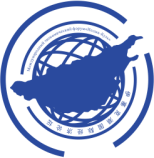 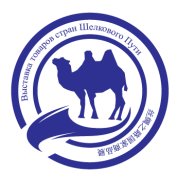   第二届丝绸之路国家商品展   2016年7月21-24日     比什凯克市体育馆申 请 表                  此表填写后连同企业营业执照（副本）复印件回传至：0991-3679680单位名称单位名称单位名称中文单位名称单位名称单位名称俄文详细地址详细地址详细地址中文邮    编联 系 人联 系 人联 系 人职    务法人代表电    话电    话电    话传    真手    机人    数人    数人    数电子邮件网    址展品名称展品名称展品名称  我公司申请：   □参加展会，标准展位____个   □参加论坛    □参展并参会   □会后考察  我公司申请：   □参加展会，标准展位____个   □参加论坛    □参展并参会   □会后考察  我公司申请：   □参加展会，标准展位____个   □参加论坛    □参展并参会   □会后考察  我公司申请：   □参加展会，标准展位____个   □参加论坛    □参展并参会   □会后考察  我公司申请：   □参加展会，标准展位____个   □参加论坛    □参展并参会   □会后考察  我公司申请：   □参加展会，标准展位____个   □参加论坛    □参展并参会   □会后考察  我公司申请：   □参加展会，标准展位____个   □参加论坛    □参展并参会   □会后考察  我公司申请：   □参加展会，标准展位____个   □参加论坛    □参展并参会   □会后考察  我公司申请：   □参加展会，标准展位____个   □参加论坛    □参展并参会   □会后考察  我公司申请：   □参加展会，标准展位____个   □参加论坛    □参展并参会   □会后考察以上费用总额人民币（大写）                                    ￥：             元以上费用总额人民币（大写）                                    ￥：             元以上费用总额人民币（大写）                                    ￥：             元以上费用总额人民币（大写）                                    ￥：             元以上费用总额人民币（大写）                                    ￥：             元以上费用总额人民币（大写）                                    ￥：             元以上费用总额人民币（大写）                                    ￥：             元以上费用总额人民币（大写）                                    ￥：             元以上费用总额人民币（大写）                                    ￥：             元以上费用总额人民币（大写）                                    ￥：             元参展单位性质参展单位性质□生产商  □进口商  □经销商   □零售商  □代理商  □生产商  □进口商  □经销商   □零售商  □代理商  □生产商  □进口商  □经销商   □零售商  □代理商  □生产商  □进口商  □经销商   □零售商  □代理商  □生产商  □进口商  □经销商   □零售商  □代理商  □生产商  □进口商  □经销商   □零售商  □代理商  □生产商  □进口商  □经销商   □零售商  □代理商  □生产商  □进口商  □经销商   □零售商  □代理商  组委会收款信息收款单位：新疆华和国际商务咨询有限公司开户银行：中国银行乌鲁木齐高新区支行开户帐号：108212087917参展费用我公司将于2016年   月   日汇出。收款单位：新疆华和国际商务咨询有限公司开户银行：中国银行乌鲁木齐高新区支行开户帐号：108212087917参展费用我公司将于2016年   月   日汇出。收款单位：新疆华和国际商务咨询有限公司开户银行：中国银行乌鲁木齐高新区支行开户帐号：108212087917参展费用我公司将于2016年   月   日汇出。收款单位：新疆华和国际商务咨询有限公司开户银行：中国银行乌鲁木齐高新区支行开户帐号：108212087917参展费用我公司将于2016年   月   日汇出。收款单位：新疆华和国际商务咨询有限公司开户银行：中国银行乌鲁木齐高新区支行开户帐号：108212087917参展费用我公司将于2016年   月   日汇出。收款单位：新疆华和国际商务咨询有限公司开户银行：中国银行乌鲁木齐高新区支行开户帐号：108212087917参展费用我公司将于2016年   月   日汇出。收款单位：新疆华和国际商务咨询有限公司开户银行：中国银行乌鲁木齐高新区支行开户帐号：108212087917参展费用我公司将于2016年   月   日汇出。收款单位：新疆华和国际商务咨询有限公司开户银行：中国银行乌鲁木齐高新区支行开户帐号：108212087917参展费用我公司将于2016年   月   日汇出。收款单位：新疆华和国际商务咨询有限公司开户银行：中国银行乌鲁木齐高新区支行开户帐号：108212087917参展费用我公司将于2016年   月   日汇出。参展方承诺1、参展企业在3个工作日内将参展费用汇至指定帐号,传真汇款底单,逾期组委会有权重新安排展位，所交费用不退。根据展会组展进度，组委会有调整展位的权利。    2、参展企业要遵守主办单位及展馆的有关规定，准时报到布展，不展出侵权、造假产品，不得擅自转让或合租展位，违反规定者将被取消参展资格，所交纳参展费恕不退还。参展企业自己负责展览期间本展位所有商品的保险责任；参展企业保证本展位商品质量，若发生展品质量纠纷由企业自行负责解决。    3、如遇人为不可抗因素，致使展会延期或停止举办，组委会不承担任何责任。4、如汇款后因参展方单方面因素未能参展，所缴纳费用不予退回。5、以上内容请仔细阅读，参展即为认同。1、参展企业在3个工作日内将参展费用汇至指定帐号,传真汇款底单,逾期组委会有权重新安排展位，所交费用不退。根据展会组展进度，组委会有调整展位的权利。    2、参展企业要遵守主办单位及展馆的有关规定，准时报到布展，不展出侵权、造假产品，不得擅自转让或合租展位，违反规定者将被取消参展资格，所交纳参展费恕不退还。参展企业自己负责展览期间本展位所有商品的保险责任；参展企业保证本展位商品质量，若发生展品质量纠纷由企业自行负责解决。    3、如遇人为不可抗因素，致使展会延期或停止举办，组委会不承担任何责任。4、如汇款后因参展方单方面因素未能参展，所缴纳费用不予退回。5、以上内容请仔细阅读，参展即为认同。1、参展企业在3个工作日内将参展费用汇至指定帐号,传真汇款底单,逾期组委会有权重新安排展位，所交费用不退。根据展会组展进度，组委会有调整展位的权利。    2、参展企业要遵守主办单位及展馆的有关规定，准时报到布展，不展出侵权、造假产品，不得擅自转让或合租展位，违反规定者将被取消参展资格，所交纳参展费恕不退还。参展企业自己负责展览期间本展位所有商品的保险责任；参展企业保证本展位商品质量，若发生展品质量纠纷由企业自行负责解决。    3、如遇人为不可抗因素，致使展会延期或停止举办，组委会不承担任何责任。4、如汇款后因参展方单方面因素未能参展，所缴纳费用不予退回。5、以上内容请仔细阅读，参展即为认同。1、参展企业在3个工作日内将参展费用汇至指定帐号,传真汇款底单,逾期组委会有权重新安排展位，所交费用不退。根据展会组展进度，组委会有调整展位的权利。    2、参展企业要遵守主办单位及展馆的有关规定，准时报到布展，不展出侵权、造假产品，不得擅自转让或合租展位，违反规定者将被取消参展资格，所交纳参展费恕不退还。参展企业自己负责展览期间本展位所有商品的保险责任；参展企业保证本展位商品质量，若发生展品质量纠纷由企业自行负责解决。    3、如遇人为不可抗因素，致使展会延期或停止举办，组委会不承担任何责任。4、如汇款后因参展方单方面因素未能参展，所缴纳费用不予退回。5、以上内容请仔细阅读，参展即为认同。1、参展企业在3个工作日内将参展费用汇至指定帐号,传真汇款底单,逾期组委会有权重新安排展位，所交费用不退。根据展会组展进度，组委会有调整展位的权利。    2、参展企业要遵守主办单位及展馆的有关规定，准时报到布展，不展出侵权、造假产品，不得擅自转让或合租展位，违反规定者将被取消参展资格，所交纳参展费恕不退还。参展企业自己负责展览期间本展位所有商品的保险责任；参展企业保证本展位商品质量，若发生展品质量纠纷由企业自行负责解决。    3、如遇人为不可抗因素，致使展会延期或停止举办，组委会不承担任何责任。4、如汇款后因参展方单方面因素未能参展，所缴纳费用不予退回。5、以上内容请仔细阅读，参展即为认同。1、参展企业在3个工作日内将参展费用汇至指定帐号,传真汇款底单,逾期组委会有权重新安排展位，所交费用不退。根据展会组展进度，组委会有调整展位的权利。    2、参展企业要遵守主办单位及展馆的有关规定，准时报到布展，不展出侵权、造假产品，不得擅自转让或合租展位，违反规定者将被取消参展资格，所交纳参展费恕不退还。参展企业自己负责展览期间本展位所有商品的保险责任；参展企业保证本展位商品质量，若发生展品质量纠纷由企业自行负责解决。    3、如遇人为不可抗因素，致使展会延期或停止举办，组委会不承担任何责任。4、如汇款后因参展方单方面因素未能参展，所缴纳费用不予退回。5、以上内容请仔细阅读，参展即为认同。1、参展企业在3个工作日内将参展费用汇至指定帐号,传真汇款底单,逾期组委会有权重新安排展位，所交费用不退。根据展会组展进度，组委会有调整展位的权利。    2、参展企业要遵守主办单位及展馆的有关规定，准时报到布展，不展出侵权、造假产品，不得擅自转让或合租展位，违反规定者将被取消参展资格，所交纳参展费恕不退还。参展企业自己负责展览期间本展位所有商品的保险责任；参展企业保证本展位商品质量，若发生展品质量纠纷由企业自行负责解决。    3、如遇人为不可抗因素，致使展会延期或停止举办，组委会不承担任何责任。4、如汇款后因参展方单方面因素未能参展，所缴纳费用不予退回。5、以上内容请仔细阅读，参展即为认同。1、参展企业在3个工作日内将参展费用汇至指定帐号,传真汇款底单,逾期组委会有权重新安排展位，所交费用不退。根据展会组展进度，组委会有调整展位的权利。    2、参展企业要遵守主办单位及展馆的有关规定，准时报到布展，不展出侵权、造假产品，不得擅自转让或合租展位，违反规定者将被取消参展资格，所交纳参展费恕不退还。参展企业自己负责展览期间本展位所有商品的保险责任；参展企业保证本展位商品质量，若发生展品质量纠纷由企业自行负责解决。    3、如遇人为不可抗因素，致使展会延期或停止举办，组委会不承担任何责任。4、如汇款后因参展方单方面因素未能参展，所缴纳费用不予退回。5、以上内容请仔细阅读，参展即为认同。1、参展企业在3个工作日内将参展费用汇至指定帐号,传真汇款底单,逾期组委会有权重新安排展位，所交费用不退。根据展会组展进度，组委会有调整展位的权利。    2、参展企业要遵守主办单位及展馆的有关规定，准时报到布展，不展出侵权、造假产品，不得擅自转让或合租展位，违反规定者将被取消参展资格，所交纳参展费恕不退还。参展企业自己负责展览期间本展位所有商品的保险责任；参展企业保证本展位商品质量，若发生展品质量纠纷由企业自行负责解决。    3、如遇人为不可抗因素，致使展会延期或停止举办，组委会不承担任何责任。4、如汇款后因参展方单方面因素未能参展，所缴纳费用不予退回。5、以上内容请仔细阅读，参展即为认同。组委会：（盖章）组 委 会负 责 人（签字）                                  年    月    日组委会：（盖章）组 委 会负 责 人（签字）                                  年    月    日组委会：（盖章）组 委 会负 责 人（签字）                                  年    月    日组委会：（盖章）组 委 会负 责 人（签字）                                  年    月    日组委会：（盖章）组 委 会负 责 人（签字）                                  年    月    日组委会：（盖章）组 委 会负 责 人（签字）                                  年    月    日组委会：（盖章）组 委 会负 责 人（签字）                                  年    月    日参展单位：（盖章）参展单位负 责 人（签字）                       年    月    日参展单位：（盖章）参展单位负 责 人（签字）                       年    月    日参展单位：（盖章）参展单位负 责 人（签字）                       年    月    日